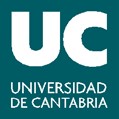 IMPRESO 5.INFORME DE CALIFICACIÓN TRABAJO FIN DE GRADOEl/Los  director/es propone/n el trabajo para una Sobresaliente/Matrícula de HonorSi                    No   Santander, a………de……………………….de 201…Director/es del TFGFdo.:Tribunal evaluador para Sobresaliente y Matrícula de HonorEl tribunal califica el trabajo con Matrícula de Honor    Si                    No   Santander, a………de……………………….de 201…TITULACIÓN:TÍTULO DEL TFG:ALUMNO/A:TUTOR/A:Criterios de valoraciónNota máxima CalificaciónCalidad del contenido del TFG presentado5,34Calidad del material entregado 1,78Claridad expositiva en la defensa del TFG1,33Capacidad de debate y defensa argumental0,45Calificación Final (0-8,9)La revisión de calificaciones será:Día ……….Mes ……..….Hora …………Lugar ………………………Criterios de valoraciónNota máxima Nota máxima CalificaciónCalificaciónCalificaciónCalidad del contenido del TFG presentado0,690,69Calidad del material entregado 0,20,2Claridad expositiva en la defensa del TFG0,110,11Capacidad de debate y defensa argumental0,10,1Calificación Final (8,9-10)Calificación Final (8,9-10)Presidente  Fdo.:                Vocal      Fdo.:Secretario         Fdo.: